Δ.Π.Θ. − ΠΟΛΥΤΕΧΝΙΚΗ ΣΧΟΛΗ	ΤΜΗΜΑ ΑΡΧΙΤΕΚΤΟΝΩΝ ΜΗΧΑΝΙΚΩΝΑΡΧΙΤΕΚΤΟΝΙΚΗ ΣΥΝΘΕΣΗ ΙΒασικές Αρχές και Έννοιες της ΑρχιτεκτονικήςΑκαδημαϊκό Έτoς 2023-2024 – 1ο ΕξάμηνοΤΡΙΩΡΗ ΑΣΚΗΣΗΗμερoμηvία: 22-2-2024	Δίvεται η κάτoψη διαμπερούς οριζόντιας έκτασης (ΑΒΓΔ), διαστάσεων 10.00Χ18.00 μ., μεταξύ δύο παράλληλων δρόμων. Τα πλευρικά όρια ΑΒ και ΓΔ είναι τυφλοί τοίχοι κτισμάτων ύψους 10 μ. Η έκταση προβλέπεται να διαμορφωθεί ως πέρασμα από τον ένα δρόμο στον άλλον, με περιοχές στάσης (καθιστικά) και φύτευση. Η κάτοψη είvαι σχεδιασμέvη σε κλίμακα 1:100 και oι αvαγραφόμεvες διαστάσεις εί-vαι σε μέτρα.Ζητείται η διαμόρφωση του περάσματος με διαδρομές κίνησης, περιοχές στάσης/κα-θιστικά, περιοχές φύτευσης και ένταξη μικρής κρήνης σε κατάλληλη θέση. Για τη διαμόρφωση θα χρησιμοποιηθούν:Τοίχοι: ύψους 2.20 μ. και 1.00 μ. και πάχους 0.20 μ. Το μήκος, το σχήμα και η δι-άταξη των τοίχων είναι ελεύθερα.Υποστυλώματα: κυκλικής διατομής διαμέτρου 0.30 μ. και ύψους 2.20 μ.Πάγκοι (σε χώρους στάσης): μήκους 2.00 μ. και πλάτους 0.50 μ.Κρήνη: γενικές διαστάσεις 1.00Χ0.60 μ. με ύψος 1.00 μ.Η πρόταση θα σχεδιαστεί πάνω στην κάτοψη που σας δίνεται, γραμμικά, με μολύβι. Θα απεικονιστούν: οι τοίχοι, τα υποστυλώματα, οι πάγκοι, οι περιοχές δαπεδό-στρωσης, οι φυτεύσεις (χώμα, δέντρα), η κρήνη. Δεν θα αναγραφούν διαστάσεις. Η πρόταση μπορεί να συνοδεύεται με ενδεικτικά σκίτσα απόψεων.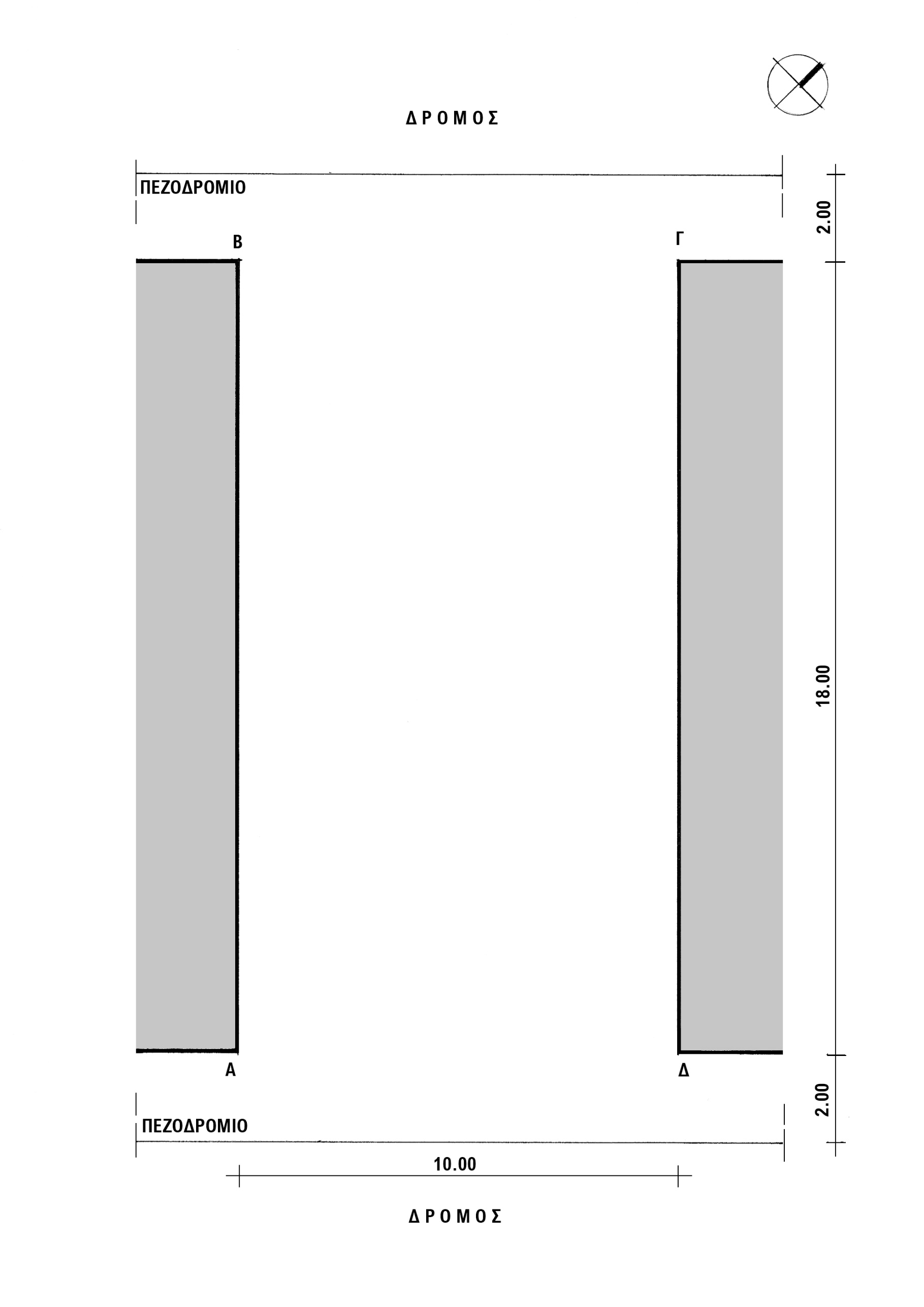 